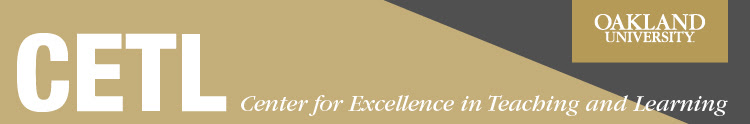 CETL Excellence in Teaching and Learning Grant
Student Success and the Scholarship of Teaching and Learning (SoTL)
Applications due Sunday, March 26, 2017Cover Page for TeamsREMINDER: This should be the only place in the entire application where names/identifiers appear.Faculty Names Fill in remaining fields according to the number matched with your name here.1. ___________________________________    2. ___________________________________Date:     ________________________________________________________________Rank:						1. ___________________________________    2. ___________________________________Number of Years Teaching at OU:  If Part-Time, Number of total credits taught	1. ___________________________________    2. ___________________________________Department:1. ___________________________________    2. ___________________________________Email address:                                    		1. ___________________________________    2. ___________________________________New Course     /        Course Redesign      (highlight one)Course Title:1. ___________________________________    2. ___________________________________Course Number:1. ___________________________________    2. ___________________________________Course Description(s) (from catalog):CETL Excellence in Teaching and Learning Grant
Student Success and the Scholarship of Teaching and Learning (SoTL)
Applications due Sunday, March 26, 2017Which term to you intend to teach this course with the new innovation?		1. ________________________________    2. ________________________________Have you previously taught this course? If so, when?1. ________________________________    2. ________________________________Typical number of enrollment in course?	1. ________________________________    2. ________________________________Are you planning to seek Human Subjects Approval (IRB)?		1. ________________________________    2. ________________________________Applicant AgreementIf awarded this grant, ________________________ and ________________________ agree to the                                               	 Faculty Team Member 1	        Faculty Team Member 2requirements of this project.Signature of Faculty Team Member 1: ________________________________________Signature of Faculty Team Member 2: ________________________________________ See next page for Chair/Program Director Signature.CETL Excellence in Teaching and Learning Grant
Student Success and the Scholarship of Teaching and Learning (SoTL)
Applications due Sunday, March 26, 2017Department Chair/Program Director AgreementI, ___________________________, have read and approve this proposal and support                dept chair/program director____________________________________________________ applying for the Excellence in                                      names of faculty membersTeaching and Learning Grant for this coming academic year. The(se) faculty member(s) will be teaching the above course within the next academic year.Signature of Chair:  ___________________________________________________Date:  ______________________________________________________________Additional Department Chair/Program Director AgreementIf Faculty Team Member 2 is in a different department or unit.I, ___________________________, have read and approve this proposal and support                dept chair/program director____________________________________________________ applying for the Excellence in                                      names of faculty membersTeaching and Learning Grant for this coming academic year. The(se) faculty member(s) will be teaching the above course within the next academic year.Signature of Chair:  ___________________________________________________Date:  ______________________________________________________________